四川信息职业技术学院科技处文件学院科技处〔2022〕057号关于申开展2022年教师风采短视频征集活动的通知各位教职工：根据教育部发布《关于开展2022年教师风采短视频征集活动的启事》的通知，面向各地教育行政部门、各级各类学校和社会各界组织开展教师风采短视频征集活动已经开始，要求如下：1.现将作品在2022年8月1日前传至科技处张金玲处。2.审核通过后的作品先自行建立百度云，将作品成稿、教师风采短视频资料报送信息表（见附件）和工作版文件上传至百度云。文件夹以“××省（区、市）+报送单位+视频名称”命名，并将网盘链接地址发送至邮箱：jiaoshifengcai@cetv.cn。网盘链接地址需设置为永久有效链接。附件1：申报通知及信息表四川信息职业技术学院科技处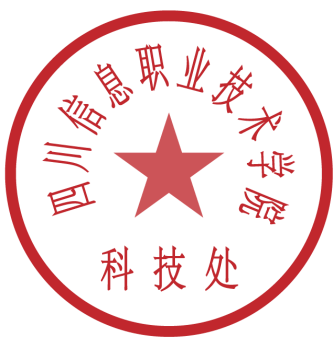                                           2022年7月13日四川信息职业技术学院科技处                 2022年7月13日印发 关于开展2022年教师风采短视频征集活动的启事为庆祝第38个教师节，以实际行动迎接中国共产党的二十大胜利召开，广泛宣传新时代人民教师“四有”好老师形象，在全社会进一步营造崇德向善、尊师重教的浓厚氛围，在前五届征集活动的基础上，2022年继续面向各地教育行政部门、各级各类学校和社会各界组织开展教师风采短视频征集活动，具体启事如下。一、征集对象反映高等学校、中小学、幼儿园、特殊教育学校、中等职业学校等各级各类学校优秀教师群体或个人的短视频、公益广告。二、主要内容 内容真实、主题鲜明、格调高雅、积极向上、创意新颖、感染力强。可以参考选取以下角度拍摄： 1. 记录教师在教书育人过程中发生的精彩时刻、温暖故事或欢乐点滴。2. 展示在校园疫情防控过程中教师关爱学生、恪尽职守、积极探索创新教育教学方法的感人故事。3. 讲述课后服务中教师的育人故事，推动家校社共建良好教育生态。4. 体现教师发挥自身优势，坚持扶志扶智，助力乡村振兴的担当底色。5. 记录支教教师到祖国最需要的地方砥砺品格、建功立业的家国情怀。6. 反映银龄退休教师校长退而不休、发挥余热的奉献精神。7. 其他角度反映教师风采的短视频或公益广告。三、征集要求1. 单位或个人报送均可。作者通过填写报名表方式说明视频拍摄事件及人物，并注明作者姓名、单位、手机号码等有效联系方式。2. 手机、相机、摄像机等拍摄设备不限。短视频及公益广告成片作品时长5分钟以内，横屏拍摄。视频格式尽量为高清格式1080P，文件格式MP4。需同时提交工作版文件（即无字幕无包装及无配乐版本）。3. 拍摄过程和内容需严格遵守国家法律法规，遵从国家和地方疫情防控的相关规定。4. 参加征集活动的作品报送者必须对作品享有完整版权。作品必须是原创作品，作品如侵犯肖像权、名誉权、隐私权、著作权、商标权等，主办方有权取消其评选资格及追回奖项，涉及法律责任由作品报送者承担。关于剽窃、抄袭的具体界定，依据《中华人民共和国著作权法》及相关规定。所提交的作品著作权归作者所有，主办方、承办方享有使用权、修改权和传播权。四、征集时间自本启事发布之日起至2022年8月10日止。五、报送方式可下载“中国教育发布”APP，在教师频道查看相关资讯，微信关注“微言教育”、“师生校工作室（中国教育电视台认证）”征集活动官方公众号，输入“短视频征集”获取相关资讯。自行建立百度云，将作品成稿、教师风采短视频资料报送信息表（见附件）和工作版文件上传至百度云。文件夹以“××省（区、市）+报送单位（或个人）+视频名称”命名，并将网盘链接地址发送至邮箱：jiaoshifengcai@cetv.cn。网盘链接地址需设置为永久有效链接。六、鼓励措施在“中国教育发布”APP、教育部网页公布入围作品，并通过各类媒体进行展示。经过专家遴选，从入围作品中确定一批优胜作品，给予每件税前5000元的鼓励支持。对入围作品、优胜作品分别颁发证书。教师风采短视频征集活动由教育部教师工作司指导，中国教育电视台主办，中国教师发展基金会、中国教育发展基金会协办，征集活动成立组委会。联系人方式：王寅子：18600936919（微信同号）；闫梦洁：13522116977；QQ：14905758（官方咨询）。附件：“2022年教师风采短视频征集活动”资料报送信息表教师风采短视频征集活动组委会2022年7月12日附件“2022年教师风采短视频征集活动”资料报送信息表注：1．请注明真实姓名、工作单位及联系方式等信息，以便联系。2．请将网盘链接地址设置为永久链接。短视频名称报送方式□单位报送□个人报送□单位报送□个人报送□单位报送□个人报送单位报送单位报送单位报送单位报送单位报送单位报送单位报送单位报送单位报送单位报送所在省、地市单位名称（按单位公章填写）（按单位公章填写）（按单位公章填写）（按单位公章填写）制作  时间制作  时间联系人姓名手机邮箱邮箱联系地址联系地址联系地址联系地址联系地址邮编个人报送个人报送个人报送个人报送个人报送个人报送个人报送个人报送个人报送个人报送所在省、地市、县制作  时间作者姓名所在单位手机手机邮箱联系地址联系地址联系地址联系地址邮编（可加行，最多三人）（可加行，最多三人）（可加行，最多三人）（可加行，最多三人）（可加行，最多三人）（可加行，最多三人）（可加行，最多三人）（可加行，最多三人）（可加行，最多三人）（可加行，最多三人）报送作品成稿、工作版文件及相关素材网盘地址（百度网盘）报送作品成稿、工作版文件及相关素材网盘地址（百度网盘）报送作品成稿、工作版文件及相关素材网盘地址（百度网盘）报送作品成稿、工作版文件及相关素材网盘地址（百度网盘）报送作品成稿、工作版文件及相关素材网盘地址（百度网盘）报送作品成稿、工作版文件及相关素材网盘地址（百度网盘）报送作品成稿、工作版文件及相关素材网盘地址（百度网盘）报送作品成稿、工作版文件及相关素材网盘地址（百度网盘）报送作品成稿、工作版文件及相关素材网盘地址（百度网盘）报送作品成稿、工作版文件及相关素材网盘地址（百度网盘）承诺：我（们）在此确认上述作品为我（们）的原创作品，不涉及和侵占他人的著作权；我们同意作品出版权等公益性应用权属2022年教师风采短视频征集活动组委会。承诺：我（们）在此确认上述作品为我（们）的原创作品，不涉及和侵占他人的著作权；我们同意作品出版权等公益性应用权属2022年教师风采短视频征集活动组委会。承诺：我（们）在此确认上述作品为我（们）的原创作品，不涉及和侵占他人的著作权；我们同意作品出版权等公益性应用权属2022年教师风采短视频征集活动组委会。承诺：我（们）在此确认上述作品为我（们）的原创作品，不涉及和侵占他人的著作权；我们同意作品出版权等公益性应用权属2022年教师风采短视频征集活动组委会。承诺：我（们）在此确认上述作品为我（们）的原创作品，不涉及和侵占他人的著作权；我们同意作品出版权等公益性应用权属2022年教师风采短视频征集活动组委会。承诺：我（们）在此确认上述作品为我（们）的原创作品，不涉及和侵占他人的著作权；我们同意作品出版权等公益性应用权属2022年教师风采短视频征集活动组委会。承诺：我（们）在此确认上述作品为我（们）的原创作品，不涉及和侵占他人的著作权；我们同意作品出版权等公益性应用权属2022年教师风采短视频征集活动组委会。承诺：我（们）在此确认上述作品为我（们）的原创作品，不涉及和侵占他人的著作权；我们同意作品出版权等公益性应用权属2022年教师风采短视频征集活动组委会。承诺：我（们）在此确认上述作品为我（们）的原创作品，不涉及和侵占他人的著作权；我们同意作品出版权等公益性应用权属2022年教师风采短视频征集活动组委会。承诺：我（们）在此确认上述作品为我（们）的原创作品，不涉及和侵占他人的著作权；我们同意作品出版权等公益性应用权属2022年教师风采短视频征集活动组委会。作品简介（形式不限，200字以内）作品简介（形式不限，200字以内）作品简介（形式不限，200字以内）作品简介（形式不限，200字以内）作品简介（形式不限，200字以内）作品简介（形式不限，200字以内）作品简介（形式不限，200字以内）作品简介（形式不限，200字以内）作品简介（形式不限，200字以内）作品简介（形式不限，200字以内）亮点阐述（形式不限，150字以内）亮点阐述（形式不限，150字以内）亮点阐述（形式不限，150字以内）亮点阐述（形式不限，150字以内）亮点阐述（形式不限，150字以内）亮点阐述（形式不限，150字以内）亮点阐述（形式不限，150字以内）亮点阐述（形式不限，150字以内）亮点阐述（形式不限，150字以内）亮点阐述（形式不限，150字以内）